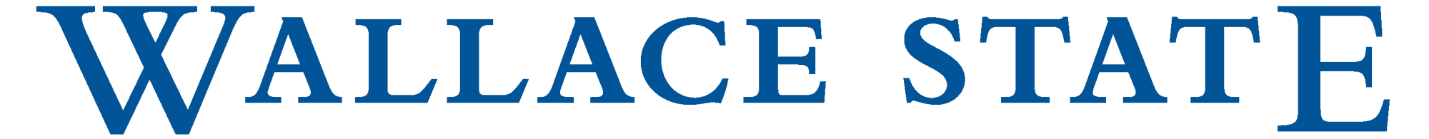 Scholarships for Child Development StudentsThere are several scholarship and grant opportunities for you in the field of child development if you live in Alabama and already work with young children. You may already qualify for scholarship funding through the Leadership in Child Care Scholarship, the T.E.A.C.H. Scholarship or other scholarships available at Wallace State Community College. Below is more information on the available scholarships at Wallace State. Please click on the links below for more information:Leadership in Child Care (LICCS)Funded by DHRPays tuition, amount variesMust live in AlabamaMust work with same group of young children on regular basis (no floaters or substitutes)Can work in licensed or licensed exempt facilityCan be used for Certificate, CDA, Associate degree, and Bachelor degreeCan’t get both the Leadership in Child Care Scholarship in addition to T.E.A.C.H. scholarshipDeadline is June 1st for fall, November 14th for spring, and April 1st for Summer semestersContact Dr. Marcie Robinson for details (256) 352-8383 or Contact Virginia Frazer at (334) 293-4552 or email virginia.frazer@accs.eduT.E.A.C.H. (Teacher Education and Compensation Helps)Funded by DHRPays 80% tuition and booksEmployer must agree to pay 10% and student must pay 10%Employer must agree to pay stipend/raiseEmployer must agree to give student release time each week for courseworkPays travelMust work with young children at least 30 hours each weekMust make less than $12 per hour (teacher) or $14 per hour (director)Must work in licensed facility (licensed exempt centers not eligible)Can be used for Certificate, CDA, Associate degree, and Bachelor degree (Office of School Readiness Pre-K sites only for Bachelor)Can’t get both the Leadership in Child Care Scholarship in addition to T.E.A.C.H. scholarshipContact Dr. Marcie Robinson for details (256) 352-8383 orEmail Michelle Raybon at mraybon@smartstartalabama.org  or call 1-866-711-4025Other Scholarships from Wallace State Community Collegehttp://www.wallacestate.edu/financial-aid/wscc-scholarshipshttps://www.wallacestate.edu/financial-aid/other-scholarship-opportunitiesIf you are in high school, you may qualify for a dual enrollment scholarship in child development as well. Please visit the following website for more information.http://www.wallacestate.edu/programs/dual-enrollment There may be other forms of Financial Aid available to you. Please visit http://www.wallacestate.edu/financial-aid for additional information. To receive this information via email, please send a request to marcie.robinson@wallacestate.edu.